Инструкция(перед тем как оставить отзыв или поставить оценку ОО необходимо войти, используя регистрационную запись на Едином портале Гос. Услуг.)Ссылка: https://bus.gov.ru/pub/search/agencies?d-442831-p=1&pageSize=10&searchTermCondition=or&orderAttributeName=rank&orderDirectionASC=false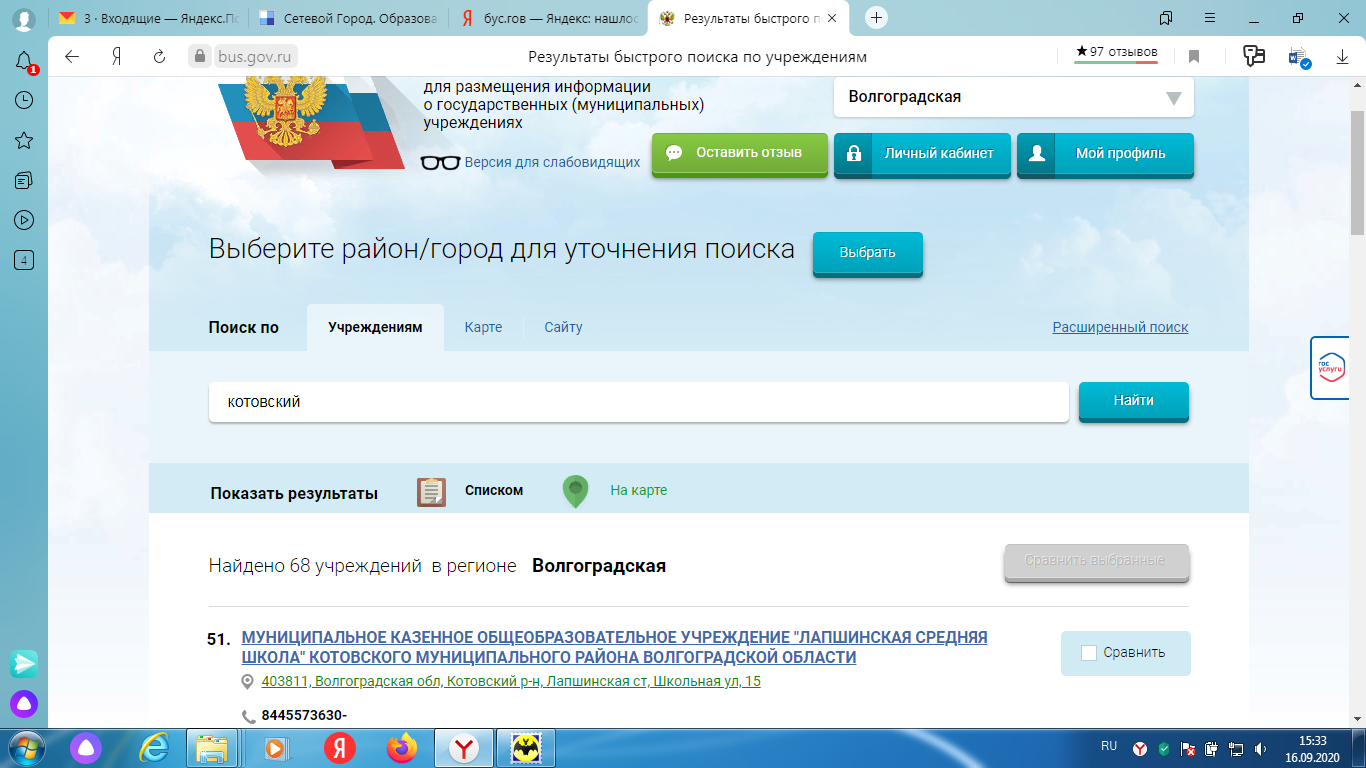 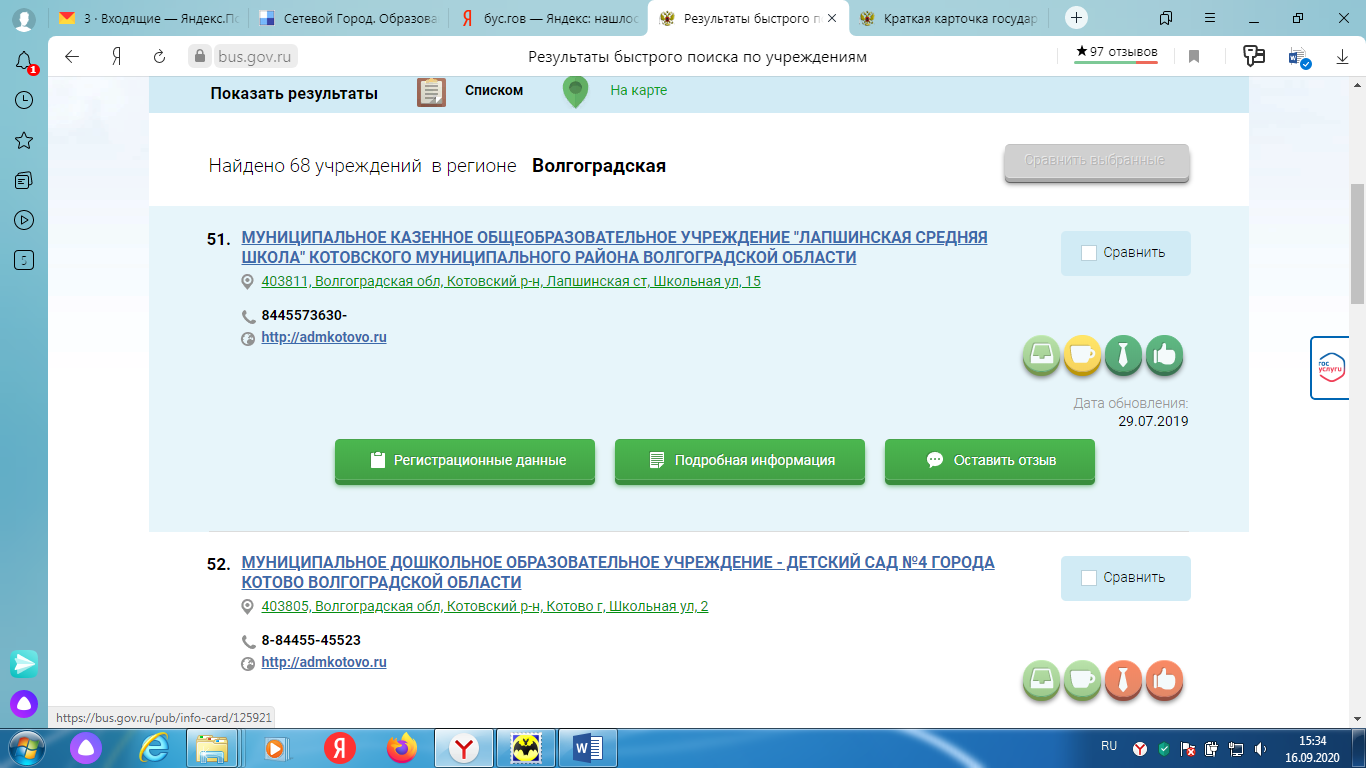 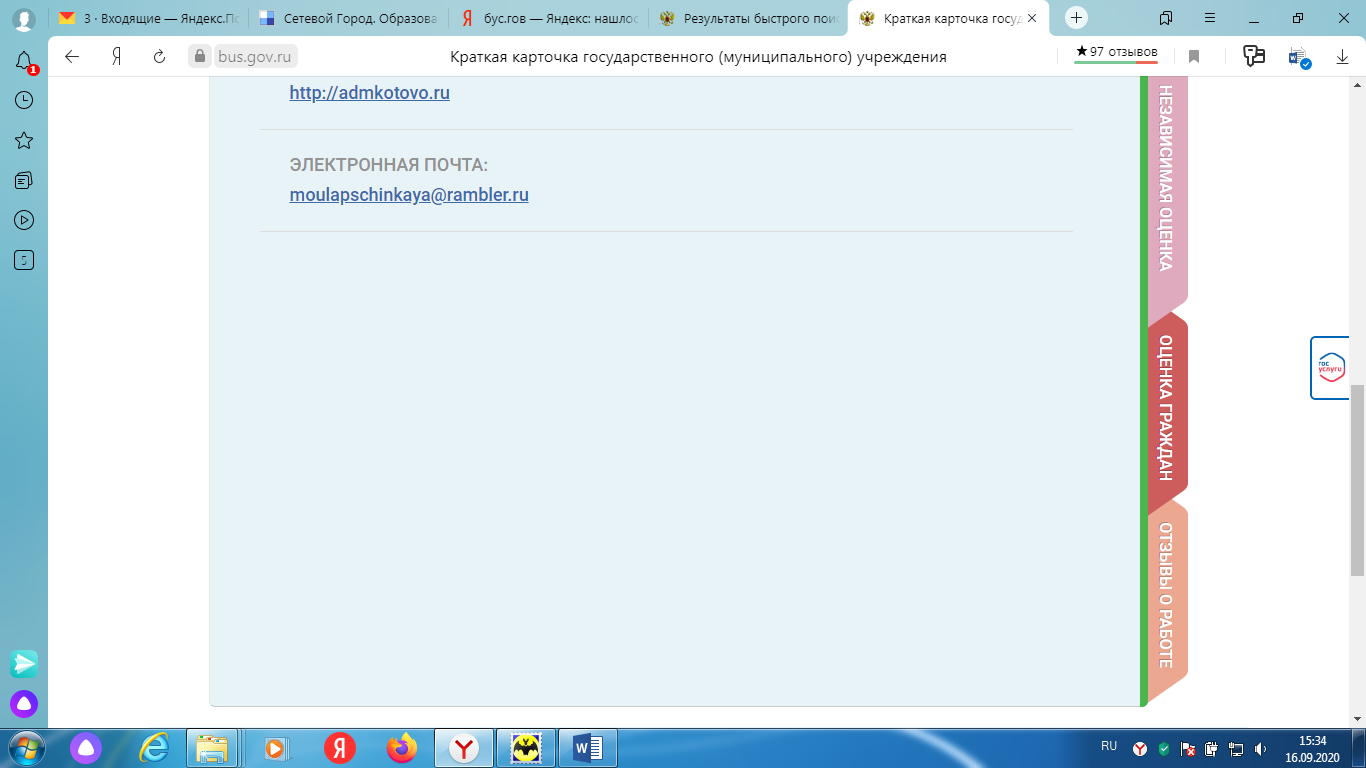 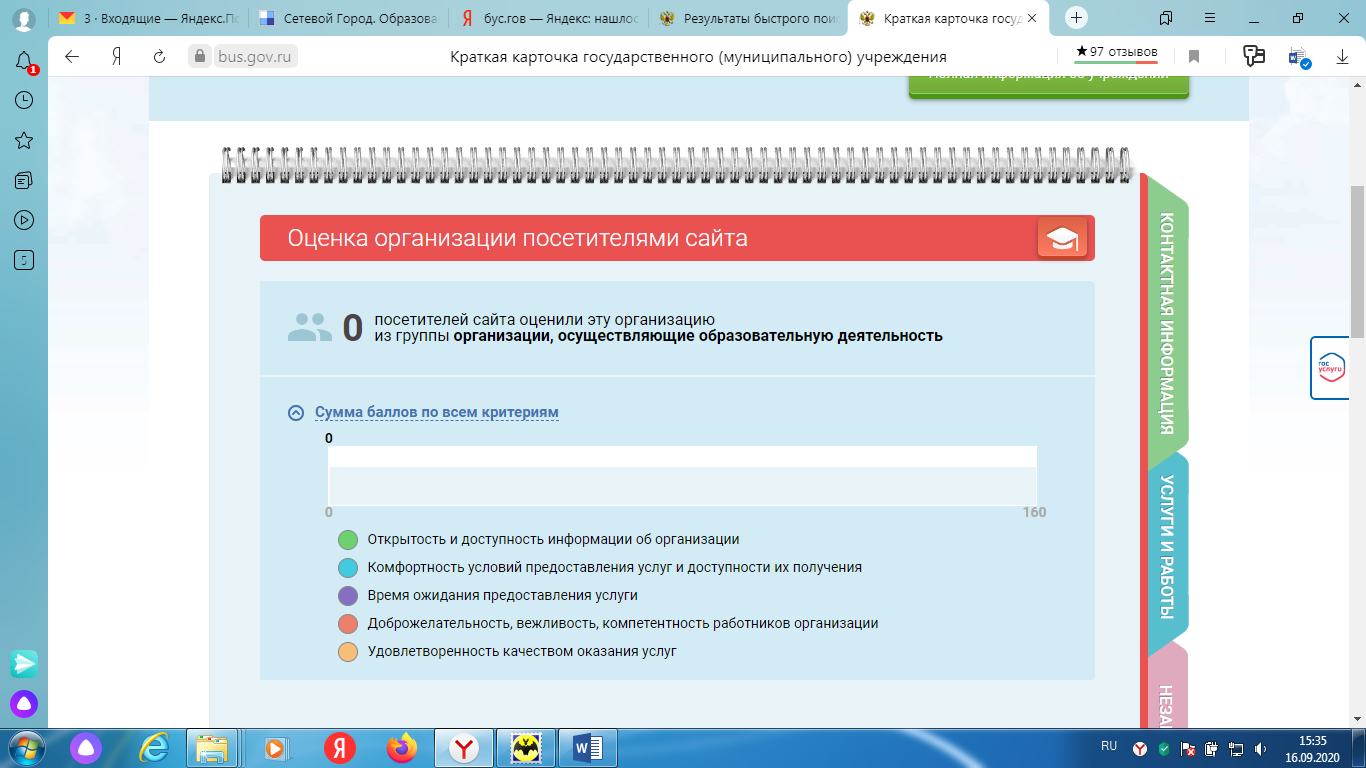 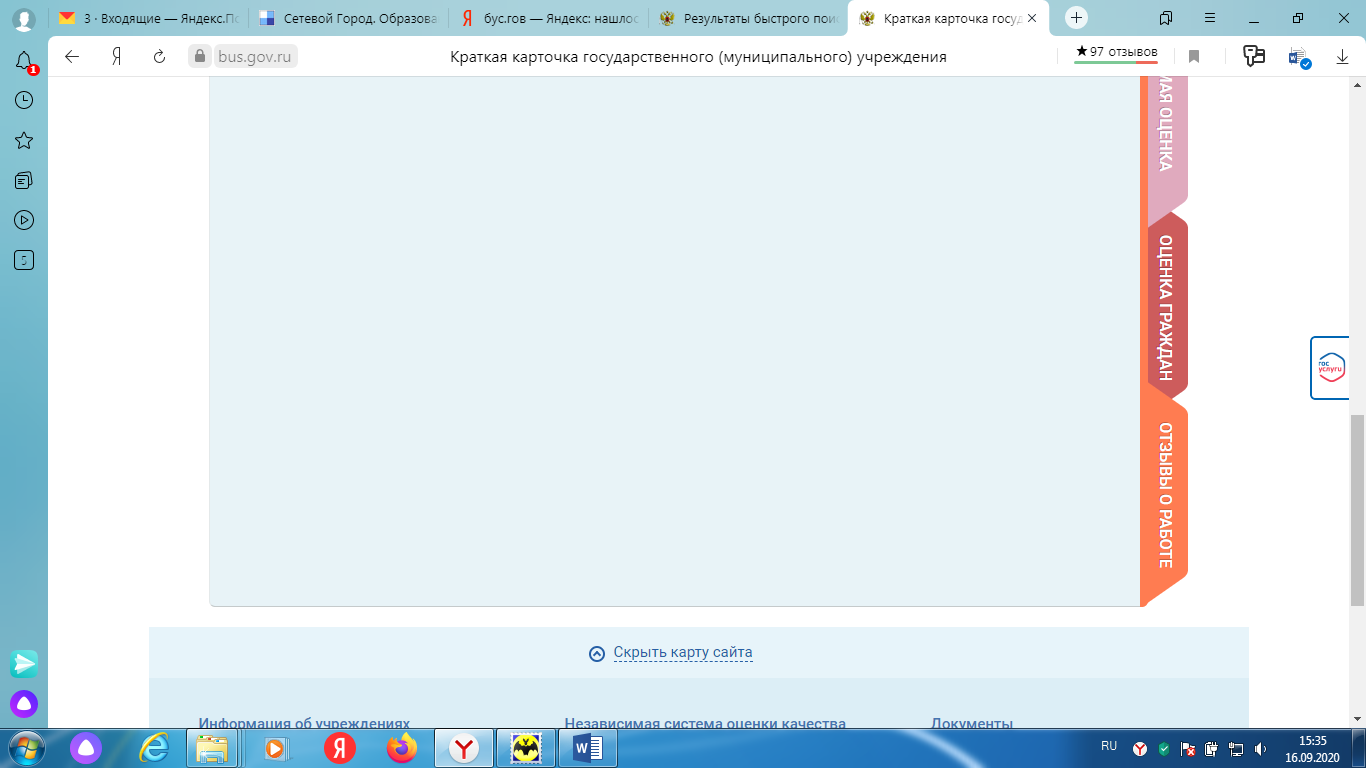 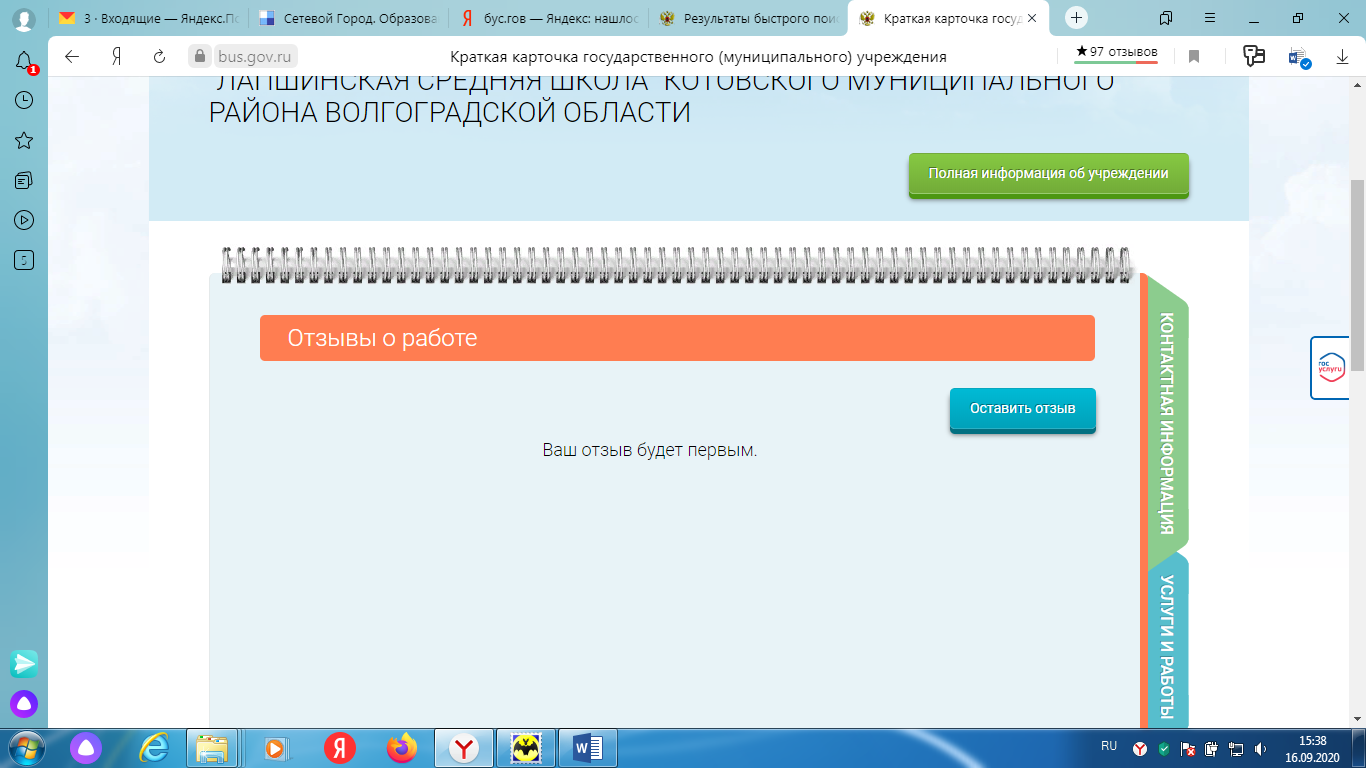 